Bébé Nautic Chalonnais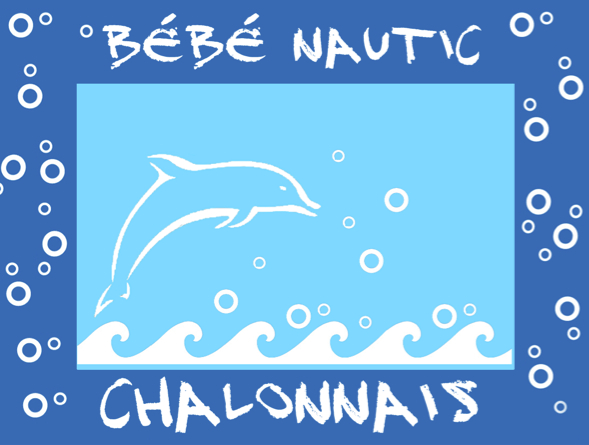 FICHE DE RENSEIGNEMENTS 2022/2023Nom de l'enfant : _____________________________________________________________________________________Prénom de l'enfant : _________________________________________________________________________________Date de naissance : ___________________________________________     Sexe : Féminin o      Masculin oNombre d'enfants inscrits pour cette saison : ______________________________________________________Nom et prénom du responsable légal :________________________________________________________________________________________________________Adresse complète du responsable légal ___________________________________________________________________________________________________________________________________________________________________Téléphone :  __________/__________/__________/__________/__________/  Si vous figurez sur la liste rouge, merci de nous le préciser.Adresse mail : ________________________________________________________________________________________Remarques éventuelles concernant l'enfant : ________________________________________________________________________________________________________________________________________________________________________________________Merci de nous communiquer deux créneaux horaires qui vous conviendraient.1er vœu : ________________________________________________________ 2ème vœu : ___________________________________________________________________Acceptez-vous que nous transmettions vos coordonnées à nos éventuels sponsors : oui o non o Acceptez-vous de paraître sur notre site internet (photos prises lors de nos séances) : oui o non oDOSSIER D'INSCRIPTION BEBE NAUTIC SAISON 2022/2023Merci de fournir le dossier COMPLETTOUT DOSSIER INCOMPLET SERA REFUSÉAucun document ne sera accepté par mailAucun accusé de réception ne sera fait       Documents à rendre :        Fiche de renseignements        Un certificat médicalLa copie des pages de vaccination du carnet de santé (les 2 vaccins DT POLIO et le ROR à partir d'un an)Le règlementATTENTION : la rubrique « Remarques concernant votre enfant » est à remplir si vous avez une information à nous transmettre par rapport à un problème de santé, à un « handicap », à une peur...impliquant à avoir du matériel spécifique, à avoir une attention particulière. Et NON PAS pour demander à être dans le même groupe que de amis. Pour cela, il vous suffit de noter les mêmes vœux de groupe.    Les dossiers devront être envoyés par courrier ou déposés dans notre boîte aux lettres : Bébé nautic chalonnais 40 rue d’Amsterdam 71100 CHALON SUR SAONE    Merci pour votre compréhension    Equipe du Bébé nautic chalonnais